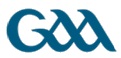 Gaelic Games Virtual Safeguarding 1 WorkshopParental/Guardian Consent FormI, the parent/guardian of ______________________________ hereby permit my son/daughter, who is over 16 yrs of age and under 18 yrs of age, to attend the Gaelic Games Virtual Safeguarding 1 Workshop on  ___________________I understand that this workshop is a Virtual Safeguarding 1 Workshop that complements the Gaelic Games Associations’ Code of Behaviour (Underage) and is endorsed by Sport Ireland for person working with children in our Associations.Parent/Guardian		____________________________________________						(BLOCK CAPITALS)Parent/Guardian		_____________________________________________(BLOCK CAPITALS)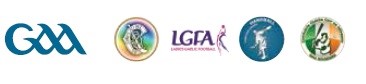 Virtual Safeguarding 1 Workshop, Páirc an Chrócaigh, Baile Átha Cliath 3